Travail à faireRecherches comparéesRecherchez les producteurs de bières artisanales à l’aide de Google ou Bing.Réalisez la même recherche avec Gemini.Réalisez la même recherche avec ChatGPT.Réalisez la même recherche avec Bing CopilotRéaliser les recherches suivantes concernant le marché de la voiture électriqueQue pensent les utilisateurs des voitures électriques ?Quelle est l’évolution du marché des voitures électriques en France et en Europe ?Quels sont les modèles de voitures électriques les plus vendue en France et en Europe ?Quels sont les prix de ces modèles électriques ?Comment devrait évoluer le marché de l'automobile électrique dans les années à venir en France et à l'étranger ?Quelle est la meilleur stratégie pour prendre pied sur ce marchéRéflexion 5 – Rechercher avec une IA générative Réflexion 5 – Rechercher avec une IA générative Réflexion 5 – Rechercher avec une IA générative Durée : 30’ou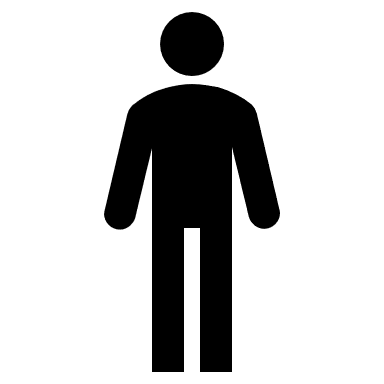 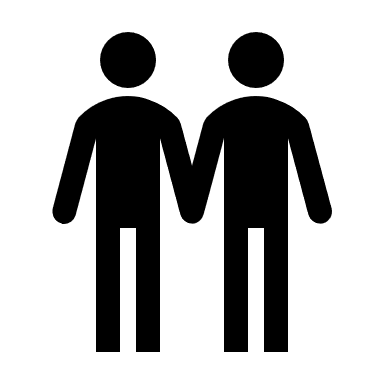 Source